«Медскан» планирует развивать инфраструктуру здравоохранения в Сибири, на Кавказе и на Северо-Востоке РоссииКомпания в контуре управления «Росатома» подписала соответствующие соглашения на ПМЭФ-2024АО «Медскан» (один из лидеров медицинской отрасли, компания, в капитале которой участвует «Росатом») подписала на ПМЭФ – 2024 соглашения с правительствами Омской и Магаданской областей, Северно-Кавказским федеральным округом и Югрой, а также «Совкомбанком».Стороны намерены развивать медицинскую инфраструктуру регионов с учетом лучших отраслевых практик и внедрять единые высокие стандарты медицинского обслуживания, чтобы обеспечить жителям доступ к передовым практикам лечения. В числе основных приоритетов — трансфер компетенций через программы повышения квалификации и научно-технический обмен, создание новых рабочих мест, увеличение объемов налоговых отчислений в соответствующие бюджеты.«Предстоящая совместная работа полностью отвечает нашей стратегической цели — сделать доступной и качественной медицинскую помощь для каждого жителя страны, внести значимый вклад в формирование здоровой и активной нации. К 2034 году мы планируем увеличить сеть „Медскан“ до 160 многопрофильных центров», — прокомментировал Тимур Мубаракшин, врио генерального директора компании.В ближайших планах — реализация инвестиционного проекта по строительству многопрофильного медицинского центра в Омской области. Предполагаемый объем инвестиций составит около 1,2 млрд рублей (в 2024–2027 году), пропускная способность новых объектов — около 130 тысяч посещений в год.Задача, которую в партнерстве с АО «Медскан» решает правительство Ханты-Мансийского автономного округа, — строительство многофункционального медицинского комплекса и центра ядерной медицины на территории инновационного научно-технологического парка. Проект будет реализован в рамках государственно-частного партнерства в течение 10 лет.Создание «бесшовного» пути от амбулаторного звена до специализированных центров компетенций для жителей, развитие медицинских сервисов — предмет сотрудничества компании «Медскан» и правительства Магаданской области. Отдельное внимание уделено обучению персонала, реализации научных и образовательных проектов. Стороны также рассматривают возможность строительства в регионе современного медцентра.Вместе с институтом развития СКФО «Кавказ.РФ» «Медскан» намерен улучшить санитарно-курортную инфраструктуру Северного Кавказа, где особое внимание будет уделено внедрению инклюзивных практик в рамках программ реабилитации. Долгосрочным партнером по финансированию проектов развития компании станет Совкомбанк, о чем стороны подписали соответствующий меморандум. «На площадках форума мы провели ряд дополнительных рабочих встреч, где уже предметно обсудили механизмы реализации подписанных соглашений», — подвел итоги двух дней работы на международном форуме Тимур Мубаракшин.Cправка:Группа «Медскан» — один из лидеров негосударственного сектора здравоохранения в России, предлагающий экосистему для ежедневной заботы о здоровье, которая основана на глубокой экспертизе и развитой инфраструктуре. Медицинские учреждения холдинга обеспечивают полный спектр высокотехнологичной медицинской помощи по передовым мировым протоколам. В 30 регионах и 102 городах России работает 58 медицинских центров, 15 лабораторий и 442 лабораторных медицинских офиса ГК «Медскан», в том числе диагностические центры, лаборатории, госпитали с хирургическим стационаром, многопрофильные и специализированные клиники (включая онкологические), центры научных разработок и исследований. Акционерами группы «Медскан» являются Евгений Туголуков (50%) и «Росатом Технологии здоровья» — дивизион, аккумулирующий экспертизу госкорпорации «Росатом» в области здравоохранения (50%).Профильные ведомства и крупные российские компании уделяют большое внимание повышению уровня здравоохранения и доступности современной медицинской помощи. Это один из значимых факторов роста продолжительности и качества жизни граждан. Крупные российские компании оказывают поддержку комплексной модернизации системы здравоохранения, развитию соответствующей инфраструктуры. «Росатом» и его предприятия принимают активное участие в этой работе. 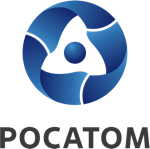 Медиацентр атомнойпромышленности
atommedia.onlineПресс-релиз07.06.24